	Menu – April 18-22, 2016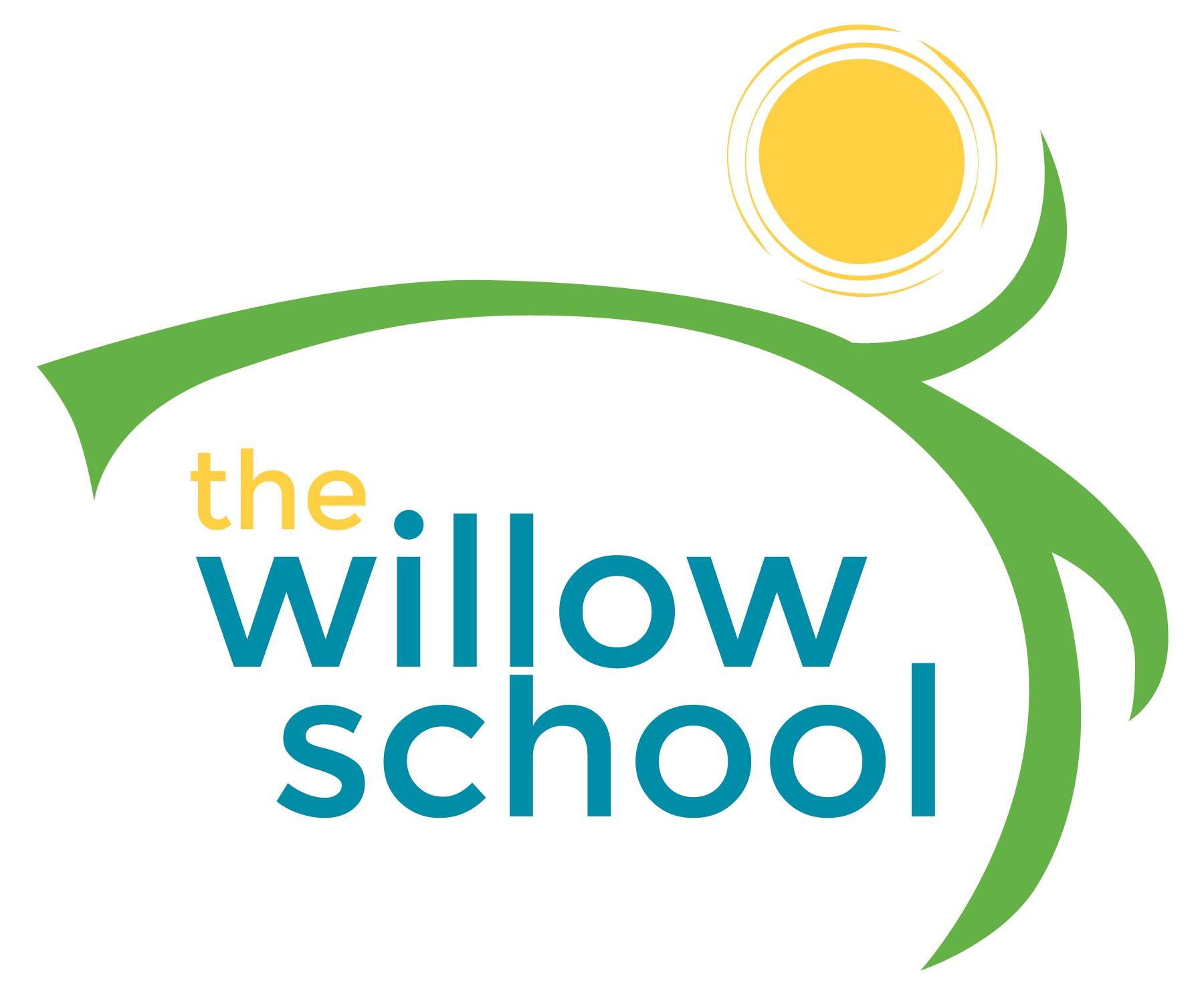 *Serving sizes and meal components will be in compliance with USDA as per the attached guidelines.MondayApril 18TuesdayApril 19WednesdayApril 20ThursdayApril 21FridayApril 22Morning SnackYogurt w/GranolaMixed FruitWaterBagels w/Cream CheeseApplesWaterWhole Grain Cereal BananasMilkWaterCinnamon ToastFruit CompoteWaterFrench ToastStrawberriesWaterLunchLasagnaVeggie CrumbleZucchiniPearsMilk Grilled Cheese SandwichesGarden SaladOrangesMilkBlack  BeansRiceKale SaladAvocadosMilkHomemade Vegetable SoupGarden SaladRollsMelon MilkBean BurritoTomato/Cucumber SaladMangosMilkAfternoon SnackRice Cakes w/Cream CheeseRaisinsWaterGraham CrackersSunbutterBananasWaterString CheeseApplesWaterSliced ApplesSunbutterWaterPita Bread ChipsSalsaWater